湖南省大学生研究性学习和创新性实验计划项　 目　 申　 报　 表注：本表栏空不够可另附纸张项目名称: 节约型高校视角下的校园二手物品市场经营策略研究项目名称: 节约型高校视角下的校园二手物品市场经营策略研究项目名称: 节约型高校视角下的校园二手物品市场经营策略研究项目名称: 节约型高校视角下的校园二手物品市场经营策略研究项目名称: 节约型高校视角下的校园二手物品市场经营策略研究项目名称: 节约型高校视角下的校园二手物品市场经营策略研究项目名称: 节约型高校视角下的校园二手物品市场经营策略研究学校名称中南林业科技大学中南林业科技大学中南林业科技大学中南林业科技大学中南林业科技大学中南林业科技大学学生姓名学  号专      业专      业性 别入 学 年 份入 学 年 份张晶20152020国际商务国际商务女2015年9月2015年9月曹珂20151987国际商务国际商务女2015年9月2015年9月指导教师赵睿赵睿职称讲师讲师讲师项目所属一级学科管理学管理学项目科类(理科/文科)项目科类(理科/文科)项目科类(理科/文科)文科学生曾经参与科研的情况张晶参与2017“挑战杯”校赛并获得三等奖，2017长沙市大学生创新“互联网＋”湖南有机农产品销售模式研究。曹珂参与2017“挑战杯”校赛并获得三等奖。学生曾经参与科研的情况张晶参与2017“挑战杯”校赛并获得三等奖，2017长沙市大学生创新“互联网＋”湖南有机农产品销售模式研究。曹珂参与2017“挑战杯”校赛并获得三等奖。学生曾经参与科研的情况张晶参与2017“挑战杯”校赛并获得三等奖，2017长沙市大学生创新“互联网＋”湖南有机农产品销售模式研究。曹珂参与2017“挑战杯”校赛并获得三等奖。学生曾经参与科研的情况张晶参与2017“挑战杯”校赛并获得三等奖，2017长沙市大学生创新“互联网＋”湖南有机农产品销售模式研究。曹珂参与2017“挑战杯”校赛并获得三等奖。学生曾经参与科研的情况张晶参与2017“挑战杯”校赛并获得三等奖，2017长沙市大学生创新“互联网＋”湖南有机农产品销售模式研究。曹珂参与2017“挑战杯”校赛并获得三等奖。学生曾经参与科研的情况张晶参与2017“挑战杯”校赛并获得三等奖，2017长沙市大学生创新“互联网＋”湖南有机农产品销售模式研究。曹珂参与2017“挑战杯”校赛并获得三等奖。学生曾经参与科研的情况张晶参与2017“挑战杯”校赛并获得三等奖，2017长沙市大学生创新“互联网＋”湖南有机农产品销售模式研究。曹珂参与2017“挑战杯”校赛并获得三等奖。指导教师承担科研课题情况[1]主持中南林业科技大学青年基金项目，“企业运用博客营销的影响研究”[2]主持中南林业科技大学青年基金项目，“绿色房地产发展的适用性评价研究”[3]主持中南林业科技大学教学改革研究项目，“慕课+翻转课堂”教育模式在 国际商务专业人才培养中的应用研究”[4]主持省情与决策课题，“湖南绿色房地产发展的有效路径研究”[5]主持湖南省教育厅科学研究项目课题，“湖南省房地产与新型城镇化互动发展关系及实效路径研究”[6]企业博客广告营销探析．中国商贸，2010，1[7]我国企业运用博客营销的现状及策略分析．中国市场. 2009，8[8]我国中小旅行社营销发展策略探讨. 中国经贸. 2009，9[9]论广告的触点. 现代商业， 2008，7[10]长株潭房地产企业实施绿色营销的困境与对策. 中南林业科技大学学报，2011，1指导教师承担科研课题情况[1]主持中南林业科技大学青年基金项目，“企业运用博客营销的影响研究”[2]主持中南林业科技大学青年基金项目，“绿色房地产发展的适用性评价研究”[3]主持中南林业科技大学教学改革研究项目，“慕课+翻转课堂”教育模式在 国际商务专业人才培养中的应用研究”[4]主持省情与决策课题，“湖南绿色房地产发展的有效路径研究”[5]主持湖南省教育厅科学研究项目课题，“湖南省房地产与新型城镇化互动发展关系及实效路径研究”[6]企业博客广告营销探析．中国商贸，2010，1[7]我国企业运用博客营销的现状及策略分析．中国市场. 2009，8[8]我国中小旅行社营销发展策略探讨. 中国经贸. 2009，9[9]论广告的触点. 现代商业， 2008，7[10]长株潭房地产企业实施绿色营销的困境与对策. 中南林业科技大学学报，2011，1指导教师承担科研课题情况[1]主持中南林业科技大学青年基金项目，“企业运用博客营销的影响研究”[2]主持中南林业科技大学青年基金项目，“绿色房地产发展的适用性评价研究”[3]主持中南林业科技大学教学改革研究项目，“慕课+翻转课堂”教育模式在 国际商务专业人才培养中的应用研究”[4]主持省情与决策课题，“湖南绿色房地产发展的有效路径研究”[5]主持湖南省教育厅科学研究项目课题，“湖南省房地产与新型城镇化互动发展关系及实效路径研究”[6]企业博客广告营销探析．中国商贸，2010，1[7]我国企业运用博客营销的现状及策略分析．中国市场. 2009，8[8]我国中小旅行社营销发展策略探讨. 中国经贸. 2009，9[9]论广告的触点. 现代商业， 2008，7[10]长株潭房地产企业实施绿色营销的困境与对策. 中南林业科技大学学报，2011，1指导教师承担科研课题情况[1]主持中南林业科技大学青年基金项目，“企业运用博客营销的影响研究”[2]主持中南林业科技大学青年基金项目，“绿色房地产发展的适用性评价研究”[3]主持中南林业科技大学教学改革研究项目，“慕课+翻转课堂”教育模式在 国际商务专业人才培养中的应用研究”[4]主持省情与决策课题，“湖南绿色房地产发展的有效路径研究”[5]主持湖南省教育厅科学研究项目课题，“湖南省房地产与新型城镇化互动发展关系及实效路径研究”[6]企业博客广告营销探析．中国商贸，2010，1[7]我国企业运用博客营销的现状及策略分析．中国市场. 2009，8[8]我国中小旅行社营销发展策略探讨. 中国经贸. 2009，9[9]论广告的触点. 现代商业， 2008，7[10]长株潭房地产企业实施绿色营销的困境与对策. 中南林业科技大学学报，2011，1指导教师承担科研课题情况[1]主持中南林业科技大学青年基金项目，“企业运用博客营销的影响研究”[2]主持中南林业科技大学青年基金项目，“绿色房地产发展的适用性评价研究”[3]主持中南林业科技大学教学改革研究项目，“慕课+翻转课堂”教育模式在 国际商务专业人才培养中的应用研究”[4]主持省情与决策课题，“湖南绿色房地产发展的有效路径研究”[5]主持湖南省教育厅科学研究项目课题，“湖南省房地产与新型城镇化互动发展关系及实效路径研究”[6]企业博客广告营销探析．中国商贸，2010，1[7]我国企业运用博客营销的现状及策略分析．中国市场. 2009，8[8]我国中小旅行社营销发展策略探讨. 中国经贸. 2009，9[9]论广告的触点. 现代商业， 2008，7[10]长株潭房地产企业实施绿色营销的困境与对策. 中南林业科技大学学报，2011，1指导教师承担科研课题情况[1]主持中南林业科技大学青年基金项目，“企业运用博客营销的影响研究”[2]主持中南林业科技大学青年基金项目，“绿色房地产发展的适用性评价研究”[3]主持中南林业科技大学教学改革研究项目，“慕课+翻转课堂”教育模式在 国际商务专业人才培养中的应用研究”[4]主持省情与决策课题，“湖南绿色房地产发展的有效路径研究”[5]主持湖南省教育厅科学研究项目课题，“湖南省房地产与新型城镇化互动发展关系及实效路径研究”[6]企业博客广告营销探析．中国商贸，2010，1[7]我国企业运用博客营销的现状及策略分析．中国市场. 2009，8[8]我国中小旅行社营销发展策略探讨. 中国经贸. 2009，9[9]论广告的触点. 现代商业， 2008，7[10]长株潭房地产企业实施绿色营销的困境与对策. 中南林业科技大学学报，2011，1指导教师承担科研课题情况[1]主持中南林业科技大学青年基金项目，“企业运用博客营销的影响研究”[2]主持中南林业科技大学青年基金项目，“绿色房地产发展的适用性评价研究”[3]主持中南林业科技大学教学改革研究项目，“慕课+翻转课堂”教育模式在 国际商务专业人才培养中的应用研究”[4]主持省情与决策课题，“湖南绿色房地产发展的有效路径研究”[5]主持湖南省教育厅科学研究项目课题，“湖南省房地产与新型城镇化互动发展关系及实效路径研究”[6]企业博客广告营销探析．中国商贸，2010，1[7]我国企业运用博客营销的现状及策略分析．中国市场. 2009，8[8]我国中小旅行社营销发展策略探讨. 中国经贸. 2009，9[9]论广告的触点. 现代商业， 2008，7[10]长株潭房地产企业实施绿色营销的困境与对策. 中南林业科技大学学报，2011，1项目研究和实验的目的、内容和要解决的主要问题一、研究背景：二手物品定义：是指在生活过程中对不再使用的物品进行搜集、挑选、开发后可二次回收利用的物品。其交易过程主要有收购、检验与分类、修补、加工与包装、估价、销售六大环节。校园二手交易市场现状：大学校园人数高度集中，资源消耗大，存在丰富的可回收二手资源，但社会关注度并不够，以致二手资源回收利用率较低，尽管目前国家出台一系列鼓励和支持政策，但现在的废旧物资回收状态与有效利用资源净化环境的要求差距非常大。虽然我国二手交易网站的建设已初具规模，但针对高校校园市场的消费需求重视不够。目前，二手交易网站主要有两种形式：一种是拍卖网站，另一种是以论坛为平台，发布交易双方信息，并提供站内联系，并且我国二手交易实体店较少。 面临问题：校园内现存的一些二手交易机制存在一定局限。目前一些高校也响应过学生的要求举办过“跳蚤市场”类似的活动，可此类活动往往在场地、时间、和商品信息的时效性上存在很大局限性，无法满足学生的长期大量的需求。一年几次的跳蚤市场并不能全部消化整个校园所产生的闲置物品，并且在组织过程中缺乏规范纪律，导致大部分闲置物品并不能在校园内有效流通。也有一些高校中已经开始借用互联网进行二手物品交易，大多存在于学校论坛或者百度贴吧内，但网络平台并不是专业平台，既缺乏交易规范又无法提供信用评估体系，故存在一定的交易风险，让广大学生望而却步，故实际交易量寥寥可数。二、研究目的：在学术研究中并不缺乏针对大学校园二手物品交易平台的分析与研究，但是由于大学校园有其特殊性，因此校园二手交易机制存在一定的局限性。这一行业的学术研究多关注于平台设计与实现方面，但对于其经营策略方面研究较少。因此校园二手交易处于萌芽发展阶段仍面临信息流通性较差，风险性较高等问题。本课题研究的目的正是从经营策略角度探究二手交易平台的发展方向，以实现资源的合理配置，帮助大学生树立可持续发展的观念，响应国家“节能减排”的号召。促进资源节约型、环境友好型社会的建立，构建了节约型校园，实现了人与自然的和谐相处。三、研究内容：本项目计划探究分析大学校园二手交易平台的发展方向，通过科学的分析与实践的探究，运用管理学、市场营销学、战略研究学等专业知识探究其发展现状，以大学生创业的角度通过经营策略来分析二手交易平台在大学校园创建的可行性，以研究结果为依据提出结论建议。具体研究内容如下：分析现下大学生对二手交易平台的需求情况以及大学校园二手交易平台现状，研究影响形成平台建立成功的关键因素；根据国家政策、大学生消费水平、大学生消费心理等因素探究大学生二手交易平台的作用；根据大学校园二手市场现存主要问题，建立适合大学校园的二手交易市场经营模式；根据校园二手交易市场购买类型、购买要求，从而提出建立二手交易市场平台经营策略。四、要解决的主要问题：（一）校园二手物品回收关注度低；通过调查发现，大学生对二手交易物品回收的关注度低，利用二手物品的环保、节约意识十分薄弱，绝大多数大学校园缺乏对学生循环利用二手物品习惯的培养。（二）交易活动零散不规范；社会群体普遍忽视大学校园广泛存在的二手物品，现有的高校二手物品交易市场处于萌芽发展状态，交易市场不规范、不系统。（三）商家宣传力度不足；高校现有的二手物品的交易实体店宣传工作不到位，部分在校学生对自己学校或周边已存在的线上、线下二手物品交易平台表示完全不知情。（四）缺乏有效售后服务保障现有二手交易平台缺乏有效的售后保障，商家对二手物品描述程度大都不具体，同时，交易物流滞缓，支付手段也不安全。项目研究和实验的目的、内容和要解决的主要问题一、研究背景：二手物品定义：是指在生活过程中对不再使用的物品进行搜集、挑选、开发后可二次回收利用的物品。其交易过程主要有收购、检验与分类、修补、加工与包装、估价、销售六大环节。校园二手交易市场现状：大学校园人数高度集中，资源消耗大，存在丰富的可回收二手资源，但社会关注度并不够，以致二手资源回收利用率较低，尽管目前国家出台一系列鼓励和支持政策，但现在的废旧物资回收状态与有效利用资源净化环境的要求差距非常大。虽然我国二手交易网站的建设已初具规模，但针对高校校园市场的消费需求重视不够。目前，二手交易网站主要有两种形式：一种是拍卖网站，另一种是以论坛为平台，发布交易双方信息，并提供站内联系，并且我国二手交易实体店较少。 面临问题：校园内现存的一些二手交易机制存在一定局限。目前一些高校也响应过学生的要求举办过“跳蚤市场”类似的活动，可此类活动往往在场地、时间、和商品信息的时效性上存在很大局限性，无法满足学生的长期大量的需求。一年几次的跳蚤市场并不能全部消化整个校园所产生的闲置物品，并且在组织过程中缺乏规范纪律，导致大部分闲置物品并不能在校园内有效流通。也有一些高校中已经开始借用互联网进行二手物品交易，大多存在于学校论坛或者百度贴吧内，但网络平台并不是专业平台，既缺乏交易规范又无法提供信用评估体系，故存在一定的交易风险，让广大学生望而却步，故实际交易量寥寥可数。二、研究目的：在学术研究中并不缺乏针对大学校园二手物品交易平台的分析与研究，但是由于大学校园有其特殊性，因此校园二手交易机制存在一定的局限性。这一行业的学术研究多关注于平台设计与实现方面，但对于其经营策略方面研究较少。因此校园二手交易处于萌芽发展阶段仍面临信息流通性较差，风险性较高等问题。本课题研究的目的正是从经营策略角度探究二手交易平台的发展方向，以实现资源的合理配置，帮助大学生树立可持续发展的观念，响应国家“节能减排”的号召。促进资源节约型、环境友好型社会的建立，构建了节约型校园，实现了人与自然的和谐相处。三、研究内容：本项目计划探究分析大学校园二手交易平台的发展方向，通过科学的分析与实践的探究，运用管理学、市场营销学、战略研究学等专业知识探究其发展现状，以大学生创业的角度通过经营策略来分析二手交易平台在大学校园创建的可行性，以研究结果为依据提出结论建议。具体研究内容如下：分析现下大学生对二手交易平台的需求情况以及大学校园二手交易平台现状，研究影响形成平台建立成功的关键因素；根据国家政策、大学生消费水平、大学生消费心理等因素探究大学生二手交易平台的作用；根据大学校园二手市场现存主要问题，建立适合大学校园的二手交易市场经营模式；根据校园二手交易市场购买类型、购买要求，从而提出建立二手交易市场平台经营策略。四、要解决的主要问题：（一）校园二手物品回收关注度低；通过调查发现，大学生对二手交易物品回收的关注度低，利用二手物品的环保、节约意识十分薄弱，绝大多数大学校园缺乏对学生循环利用二手物品习惯的培养。（二）交易活动零散不规范；社会群体普遍忽视大学校园广泛存在的二手物品，现有的高校二手物品交易市场处于萌芽发展状态，交易市场不规范、不系统。（三）商家宣传力度不足；高校现有的二手物品的交易实体店宣传工作不到位，部分在校学生对自己学校或周边已存在的线上、线下二手物品交易平台表示完全不知情。（四）缺乏有效售后服务保障现有二手交易平台缺乏有效的售后保障，商家对二手物品描述程度大都不具体，同时，交易物流滞缓，支付手段也不安全。项目研究和实验的目的、内容和要解决的主要问题一、研究背景：二手物品定义：是指在生活过程中对不再使用的物品进行搜集、挑选、开发后可二次回收利用的物品。其交易过程主要有收购、检验与分类、修补、加工与包装、估价、销售六大环节。校园二手交易市场现状：大学校园人数高度集中，资源消耗大，存在丰富的可回收二手资源，但社会关注度并不够，以致二手资源回收利用率较低，尽管目前国家出台一系列鼓励和支持政策，但现在的废旧物资回收状态与有效利用资源净化环境的要求差距非常大。虽然我国二手交易网站的建设已初具规模，但针对高校校园市场的消费需求重视不够。目前，二手交易网站主要有两种形式：一种是拍卖网站，另一种是以论坛为平台，发布交易双方信息，并提供站内联系，并且我国二手交易实体店较少。 面临问题：校园内现存的一些二手交易机制存在一定局限。目前一些高校也响应过学生的要求举办过“跳蚤市场”类似的活动，可此类活动往往在场地、时间、和商品信息的时效性上存在很大局限性，无法满足学生的长期大量的需求。一年几次的跳蚤市场并不能全部消化整个校园所产生的闲置物品，并且在组织过程中缺乏规范纪律，导致大部分闲置物品并不能在校园内有效流通。也有一些高校中已经开始借用互联网进行二手物品交易，大多存在于学校论坛或者百度贴吧内，但网络平台并不是专业平台，既缺乏交易规范又无法提供信用评估体系，故存在一定的交易风险，让广大学生望而却步，故实际交易量寥寥可数。二、研究目的：在学术研究中并不缺乏针对大学校园二手物品交易平台的分析与研究，但是由于大学校园有其特殊性，因此校园二手交易机制存在一定的局限性。这一行业的学术研究多关注于平台设计与实现方面，但对于其经营策略方面研究较少。因此校园二手交易处于萌芽发展阶段仍面临信息流通性较差，风险性较高等问题。本课题研究的目的正是从经营策略角度探究二手交易平台的发展方向，以实现资源的合理配置，帮助大学生树立可持续发展的观念，响应国家“节能减排”的号召。促进资源节约型、环境友好型社会的建立，构建了节约型校园，实现了人与自然的和谐相处。三、研究内容：本项目计划探究分析大学校园二手交易平台的发展方向，通过科学的分析与实践的探究，运用管理学、市场营销学、战略研究学等专业知识探究其发展现状，以大学生创业的角度通过经营策略来分析二手交易平台在大学校园创建的可行性，以研究结果为依据提出结论建议。具体研究内容如下：分析现下大学生对二手交易平台的需求情况以及大学校园二手交易平台现状，研究影响形成平台建立成功的关键因素；根据国家政策、大学生消费水平、大学生消费心理等因素探究大学生二手交易平台的作用；根据大学校园二手市场现存主要问题，建立适合大学校园的二手交易市场经营模式；根据校园二手交易市场购买类型、购买要求，从而提出建立二手交易市场平台经营策略。四、要解决的主要问题：（一）校园二手物品回收关注度低；通过调查发现，大学生对二手交易物品回收的关注度低，利用二手物品的环保、节约意识十分薄弱，绝大多数大学校园缺乏对学生循环利用二手物品习惯的培养。（二）交易活动零散不规范；社会群体普遍忽视大学校园广泛存在的二手物品，现有的高校二手物品交易市场处于萌芽发展状态，交易市场不规范、不系统。（三）商家宣传力度不足；高校现有的二手物品的交易实体店宣传工作不到位，部分在校学生对自己学校或周边已存在的线上、线下二手物品交易平台表示完全不知情。（四）缺乏有效售后服务保障现有二手交易平台缺乏有效的售后保障，商家对二手物品描述程度大都不具体，同时，交易物流滞缓，支付手段也不安全。项目研究和实验的目的、内容和要解决的主要问题一、研究背景：二手物品定义：是指在生活过程中对不再使用的物品进行搜集、挑选、开发后可二次回收利用的物品。其交易过程主要有收购、检验与分类、修补、加工与包装、估价、销售六大环节。校园二手交易市场现状：大学校园人数高度集中，资源消耗大，存在丰富的可回收二手资源，但社会关注度并不够，以致二手资源回收利用率较低，尽管目前国家出台一系列鼓励和支持政策，但现在的废旧物资回收状态与有效利用资源净化环境的要求差距非常大。虽然我国二手交易网站的建设已初具规模，但针对高校校园市场的消费需求重视不够。目前，二手交易网站主要有两种形式：一种是拍卖网站，另一种是以论坛为平台，发布交易双方信息，并提供站内联系，并且我国二手交易实体店较少。 面临问题：校园内现存的一些二手交易机制存在一定局限。目前一些高校也响应过学生的要求举办过“跳蚤市场”类似的活动，可此类活动往往在场地、时间、和商品信息的时效性上存在很大局限性，无法满足学生的长期大量的需求。一年几次的跳蚤市场并不能全部消化整个校园所产生的闲置物品，并且在组织过程中缺乏规范纪律，导致大部分闲置物品并不能在校园内有效流通。也有一些高校中已经开始借用互联网进行二手物品交易，大多存在于学校论坛或者百度贴吧内，但网络平台并不是专业平台，既缺乏交易规范又无法提供信用评估体系，故存在一定的交易风险，让广大学生望而却步，故实际交易量寥寥可数。二、研究目的：在学术研究中并不缺乏针对大学校园二手物品交易平台的分析与研究，但是由于大学校园有其特殊性，因此校园二手交易机制存在一定的局限性。这一行业的学术研究多关注于平台设计与实现方面，但对于其经营策略方面研究较少。因此校园二手交易处于萌芽发展阶段仍面临信息流通性较差，风险性较高等问题。本课题研究的目的正是从经营策略角度探究二手交易平台的发展方向，以实现资源的合理配置，帮助大学生树立可持续发展的观念，响应国家“节能减排”的号召。促进资源节约型、环境友好型社会的建立，构建了节约型校园，实现了人与自然的和谐相处。三、研究内容：本项目计划探究分析大学校园二手交易平台的发展方向，通过科学的分析与实践的探究，运用管理学、市场营销学、战略研究学等专业知识探究其发展现状，以大学生创业的角度通过经营策略来分析二手交易平台在大学校园创建的可行性，以研究结果为依据提出结论建议。具体研究内容如下：分析现下大学生对二手交易平台的需求情况以及大学校园二手交易平台现状，研究影响形成平台建立成功的关键因素；根据国家政策、大学生消费水平、大学生消费心理等因素探究大学生二手交易平台的作用；根据大学校园二手市场现存主要问题，建立适合大学校园的二手交易市场经营模式；根据校园二手交易市场购买类型、购买要求，从而提出建立二手交易市场平台经营策略。四、要解决的主要问题：（一）校园二手物品回收关注度低；通过调查发现，大学生对二手交易物品回收的关注度低，利用二手物品的环保、节约意识十分薄弱，绝大多数大学校园缺乏对学生循环利用二手物品习惯的培养。（二）交易活动零散不规范；社会群体普遍忽视大学校园广泛存在的二手物品，现有的高校二手物品交易市场处于萌芽发展状态，交易市场不规范、不系统。（三）商家宣传力度不足；高校现有的二手物品的交易实体店宣传工作不到位，部分在校学生对自己学校或周边已存在的线上、线下二手物品交易平台表示完全不知情。（四）缺乏有效售后服务保障现有二手交易平台缺乏有效的售后保障，商家对二手物品描述程度大都不具体，同时，交易物流滞缓，支付手段也不安全。项目研究和实验的目的、内容和要解决的主要问题一、研究背景：二手物品定义：是指在生活过程中对不再使用的物品进行搜集、挑选、开发后可二次回收利用的物品。其交易过程主要有收购、检验与分类、修补、加工与包装、估价、销售六大环节。校园二手交易市场现状：大学校园人数高度集中，资源消耗大，存在丰富的可回收二手资源，但社会关注度并不够，以致二手资源回收利用率较低，尽管目前国家出台一系列鼓励和支持政策，但现在的废旧物资回收状态与有效利用资源净化环境的要求差距非常大。虽然我国二手交易网站的建设已初具规模，但针对高校校园市场的消费需求重视不够。目前，二手交易网站主要有两种形式：一种是拍卖网站，另一种是以论坛为平台，发布交易双方信息，并提供站内联系，并且我国二手交易实体店较少。 面临问题：校园内现存的一些二手交易机制存在一定局限。目前一些高校也响应过学生的要求举办过“跳蚤市场”类似的活动，可此类活动往往在场地、时间、和商品信息的时效性上存在很大局限性，无法满足学生的长期大量的需求。一年几次的跳蚤市场并不能全部消化整个校园所产生的闲置物品，并且在组织过程中缺乏规范纪律，导致大部分闲置物品并不能在校园内有效流通。也有一些高校中已经开始借用互联网进行二手物品交易，大多存在于学校论坛或者百度贴吧内，但网络平台并不是专业平台，既缺乏交易规范又无法提供信用评估体系，故存在一定的交易风险，让广大学生望而却步，故实际交易量寥寥可数。二、研究目的：在学术研究中并不缺乏针对大学校园二手物品交易平台的分析与研究，但是由于大学校园有其特殊性，因此校园二手交易机制存在一定的局限性。这一行业的学术研究多关注于平台设计与实现方面，但对于其经营策略方面研究较少。因此校园二手交易处于萌芽发展阶段仍面临信息流通性较差，风险性较高等问题。本课题研究的目的正是从经营策略角度探究二手交易平台的发展方向，以实现资源的合理配置，帮助大学生树立可持续发展的观念，响应国家“节能减排”的号召。促进资源节约型、环境友好型社会的建立，构建了节约型校园，实现了人与自然的和谐相处。三、研究内容：本项目计划探究分析大学校园二手交易平台的发展方向，通过科学的分析与实践的探究，运用管理学、市场营销学、战略研究学等专业知识探究其发展现状，以大学生创业的角度通过经营策略来分析二手交易平台在大学校园创建的可行性，以研究结果为依据提出结论建议。具体研究内容如下：分析现下大学生对二手交易平台的需求情况以及大学校园二手交易平台现状，研究影响形成平台建立成功的关键因素；根据国家政策、大学生消费水平、大学生消费心理等因素探究大学生二手交易平台的作用；根据大学校园二手市场现存主要问题，建立适合大学校园的二手交易市场经营模式；根据校园二手交易市场购买类型、购买要求，从而提出建立二手交易市场平台经营策略。四、要解决的主要问题：（一）校园二手物品回收关注度低；通过调查发现，大学生对二手交易物品回收的关注度低，利用二手物品的环保、节约意识十分薄弱，绝大多数大学校园缺乏对学生循环利用二手物品习惯的培养。（二）交易活动零散不规范；社会群体普遍忽视大学校园广泛存在的二手物品，现有的高校二手物品交易市场处于萌芽发展状态，交易市场不规范、不系统。（三）商家宣传力度不足；高校现有的二手物品的交易实体店宣传工作不到位，部分在校学生对自己学校或周边已存在的线上、线下二手物品交易平台表示完全不知情。（四）缺乏有效售后服务保障现有二手交易平台缺乏有效的售后保障，商家对二手物品描述程度大都不具体，同时，交易物流滞缓，支付手段也不安全。项目研究和实验的目的、内容和要解决的主要问题一、研究背景：二手物品定义：是指在生活过程中对不再使用的物品进行搜集、挑选、开发后可二次回收利用的物品。其交易过程主要有收购、检验与分类、修补、加工与包装、估价、销售六大环节。校园二手交易市场现状：大学校园人数高度集中，资源消耗大，存在丰富的可回收二手资源，但社会关注度并不够，以致二手资源回收利用率较低，尽管目前国家出台一系列鼓励和支持政策，但现在的废旧物资回收状态与有效利用资源净化环境的要求差距非常大。虽然我国二手交易网站的建设已初具规模，但针对高校校园市场的消费需求重视不够。目前，二手交易网站主要有两种形式：一种是拍卖网站，另一种是以论坛为平台，发布交易双方信息，并提供站内联系，并且我国二手交易实体店较少。 面临问题：校园内现存的一些二手交易机制存在一定局限。目前一些高校也响应过学生的要求举办过“跳蚤市场”类似的活动，可此类活动往往在场地、时间、和商品信息的时效性上存在很大局限性，无法满足学生的长期大量的需求。一年几次的跳蚤市场并不能全部消化整个校园所产生的闲置物品，并且在组织过程中缺乏规范纪律，导致大部分闲置物品并不能在校园内有效流通。也有一些高校中已经开始借用互联网进行二手物品交易，大多存在于学校论坛或者百度贴吧内，但网络平台并不是专业平台，既缺乏交易规范又无法提供信用评估体系，故存在一定的交易风险，让广大学生望而却步，故实际交易量寥寥可数。二、研究目的：在学术研究中并不缺乏针对大学校园二手物品交易平台的分析与研究，但是由于大学校园有其特殊性，因此校园二手交易机制存在一定的局限性。这一行业的学术研究多关注于平台设计与实现方面，但对于其经营策略方面研究较少。因此校园二手交易处于萌芽发展阶段仍面临信息流通性较差，风险性较高等问题。本课题研究的目的正是从经营策略角度探究二手交易平台的发展方向，以实现资源的合理配置，帮助大学生树立可持续发展的观念，响应国家“节能减排”的号召。促进资源节约型、环境友好型社会的建立，构建了节约型校园，实现了人与自然的和谐相处。三、研究内容：本项目计划探究分析大学校园二手交易平台的发展方向，通过科学的分析与实践的探究，运用管理学、市场营销学、战略研究学等专业知识探究其发展现状，以大学生创业的角度通过经营策略来分析二手交易平台在大学校园创建的可行性，以研究结果为依据提出结论建议。具体研究内容如下：分析现下大学生对二手交易平台的需求情况以及大学校园二手交易平台现状，研究影响形成平台建立成功的关键因素；根据国家政策、大学生消费水平、大学生消费心理等因素探究大学生二手交易平台的作用；根据大学校园二手市场现存主要问题，建立适合大学校园的二手交易市场经营模式；根据校园二手交易市场购买类型、购买要求，从而提出建立二手交易市场平台经营策略。四、要解决的主要问题：（一）校园二手物品回收关注度低；通过调查发现，大学生对二手交易物品回收的关注度低，利用二手物品的环保、节约意识十分薄弱，绝大多数大学校园缺乏对学生循环利用二手物品习惯的培养。（二）交易活动零散不规范；社会群体普遍忽视大学校园广泛存在的二手物品，现有的高校二手物品交易市场处于萌芽发展状态，交易市场不规范、不系统。（三）商家宣传力度不足；高校现有的二手物品的交易实体店宣传工作不到位，部分在校学生对自己学校或周边已存在的线上、线下二手物品交易平台表示完全不知情。（四）缺乏有效售后服务保障现有二手交易平台缺乏有效的售后保障，商家对二手物品描述程度大都不具体，同时，交易物流滞缓，支付手段也不安全。项目研究和实验的目的、内容和要解决的主要问题一、研究背景：二手物品定义：是指在生活过程中对不再使用的物品进行搜集、挑选、开发后可二次回收利用的物品。其交易过程主要有收购、检验与分类、修补、加工与包装、估价、销售六大环节。校园二手交易市场现状：大学校园人数高度集中，资源消耗大，存在丰富的可回收二手资源，但社会关注度并不够，以致二手资源回收利用率较低，尽管目前国家出台一系列鼓励和支持政策，但现在的废旧物资回收状态与有效利用资源净化环境的要求差距非常大。虽然我国二手交易网站的建设已初具规模，但针对高校校园市场的消费需求重视不够。目前，二手交易网站主要有两种形式：一种是拍卖网站，另一种是以论坛为平台，发布交易双方信息，并提供站内联系，并且我国二手交易实体店较少。 面临问题：校园内现存的一些二手交易机制存在一定局限。目前一些高校也响应过学生的要求举办过“跳蚤市场”类似的活动，可此类活动往往在场地、时间、和商品信息的时效性上存在很大局限性，无法满足学生的长期大量的需求。一年几次的跳蚤市场并不能全部消化整个校园所产生的闲置物品，并且在组织过程中缺乏规范纪律，导致大部分闲置物品并不能在校园内有效流通。也有一些高校中已经开始借用互联网进行二手物品交易，大多存在于学校论坛或者百度贴吧内，但网络平台并不是专业平台，既缺乏交易规范又无法提供信用评估体系，故存在一定的交易风险，让广大学生望而却步，故实际交易量寥寥可数。二、研究目的：在学术研究中并不缺乏针对大学校园二手物品交易平台的分析与研究，但是由于大学校园有其特殊性，因此校园二手交易机制存在一定的局限性。这一行业的学术研究多关注于平台设计与实现方面，但对于其经营策略方面研究较少。因此校园二手交易处于萌芽发展阶段仍面临信息流通性较差，风险性较高等问题。本课题研究的目的正是从经营策略角度探究二手交易平台的发展方向，以实现资源的合理配置，帮助大学生树立可持续发展的观念，响应国家“节能减排”的号召。促进资源节约型、环境友好型社会的建立，构建了节约型校园，实现了人与自然的和谐相处。三、研究内容：本项目计划探究分析大学校园二手交易平台的发展方向，通过科学的分析与实践的探究，运用管理学、市场营销学、战略研究学等专业知识探究其发展现状，以大学生创业的角度通过经营策略来分析二手交易平台在大学校园创建的可行性，以研究结果为依据提出结论建议。具体研究内容如下：分析现下大学生对二手交易平台的需求情况以及大学校园二手交易平台现状，研究影响形成平台建立成功的关键因素；根据国家政策、大学生消费水平、大学生消费心理等因素探究大学生二手交易平台的作用；根据大学校园二手市场现存主要问题，建立适合大学校园的二手交易市场经营模式；根据校园二手交易市场购买类型、购买要求，从而提出建立二手交易市场平台经营策略。四、要解决的主要问题：（一）校园二手物品回收关注度低；通过调查发现，大学生对二手交易物品回收的关注度低，利用二手物品的环保、节约意识十分薄弱，绝大多数大学校园缺乏对学生循环利用二手物品习惯的培养。（二）交易活动零散不规范；社会群体普遍忽视大学校园广泛存在的二手物品，现有的高校二手物品交易市场处于萌芽发展状态，交易市场不规范、不系统。（三）商家宣传力度不足；高校现有的二手物品的交易实体店宣传工作不到位，部分在校学生对自己学校或周边已存在的线上、线下二手物品交易平台表示完全不知情。（四）缺乏有效售后服务保障现有二手交易平台缺乏有效的售后保障，商家对二手物品描述程度大都不具体，同时，交易物流滞缓，支付手段也不安全。国内外研究现状和发展动态一、研究现状1.国内研究现状：大学生二手市场上贵重商品的交易与社会中现存的二手市场贵重物品的交易既有相似，又有不同。大学校园内的二手市场交易的物品多为学生用品，如笔记本电脑、手机等电子产品和自行车、小型电动车等生活耐用品，是以毕业生为主要卖方，在校生为买方的市场，具有供需关系明确、价格低廉的特点。它利用供求关系对资源进行合理配置，既使毕业生利用其便利条件对大学生二手交易市场进行合理分析，又有利于减少浪费，资源节约，环境友好，一举多得。这一市场近年来的发展形势如下：学习用品是大学跳蚤市场交易的主题，贵重物品交易量降低，但市场逐步扩展。利用网络平台可以更好的发展大学生二手交易市场，可以充分克服信息传递慢、信息不对称的弊端，更好的为大学生二手交易市场服务。2.国外研究现状：    校园二手交易市场在国外发展较为成熟，在美国校园里，几乎每周都会出现，摊主也不一定是毕业生，只要有东西出售的大学生，都会来摆摊；俄罗斯由于大学基础设施布局导致主要在网上进行售卖；日本专门开设毕业生物品出售的网页，二手店在每年的二三月份也积极收购学生的废旧物。二、发展动态1.国内发展动态：在2016年的2月份，国家信息研究部发布的《中国分享经济发展报告2016》中提到一个观点：分享经济是指利用互联网等现代信息技术整合、分享海量的分散化闲置资源，满足多样化需求的经济活动总和。这里面就提到了闲置的资源就是所谓的二手资源。之后在3月份，第一财经商业数据发布了《2016中国分享经济发展报告》，在这个报告中指出，2013年美国的闲置市场对总零售的渗透比例为0.8%，那么在2017年的今天，还未具备完备的闲置资源交易体系的中国，参考美国的渗透比，中国的闲置市场占比是更高的。再根据商务部发布的数据，我国社会消费品零售总额逐年攀升，在2015年超过30万亿元。那么我国的闲置市场规模在2016年将会达到4000亿元。同时，阿里推出“闲鱼”、赶集推出“转转”、京东推出“拍拍二手”，这些互联网电商巨头的投入也可以从另一个角度证明了闲置二手物品交易市场的潜力与火热，中国二手市场是很大的一片蓝海。2.国外发展动态：在美国加利福尼亚州帕萨迪纳市玫瑰碗跳蚤市场设在UCLABruins橄榄球厂内，球场可容纳两千多名小贩，并将他们分类划区，客人很容易找到所需商品，目前美国许多慈善机构都设有专门的义卖店铺，这些商店把收到的捐赠物品分门别类廉价出售，义卖所得用来资助社会上需要帮助的人。店铺的店员都由志愿者组成，无偿提供服务。美国之所以能形成全民参与慈善捐赠事业，与美国政府的政策鼓励有很大关系。捐赠者在每年缴纳个人所得税时，拿着捐赠证明就可以抵扣一定的税金，捐赠的物品也会按照慈善机构开据的收据在报税时估价以便抵税。这大大提高了人们主动捐赠的热情。此外，慈善机构的公司化运营模式、透明化管理制度也是促使民众放心捐赠的另一大要素。国内外研究现状和发展动态一、研究现状1.国内研究现状：大学生二手市场上贵重商品的交易与社会中现存的二手市场贵重物品的交易既有相似，又有不同。大学校园内的二手市场交易的物品多为学生用品，如笔记本电脑、手机等电子产品和自行车、小型电动车等生活耐用品，是以毕业生为主要卖方，在校生为买方的市场，具有供需关系明确、价格低廉的特点。它利用供求关系对资源进行合理配置，既使毕业生利用其便利条件对大学生二手交易市场进行合理分析，又有利于减少浪费，资源节约，环境友好，一举多得。这一市场近年来的发展形势如下：学习用品是大学跳蚤市场交易的主题，贵重物品交易量降低，但市场逐步扩展。利用网络平台可以更好的发展大学生二手交易市场，可以充分克服信息传递慢、信息不对称的弊端，更好的为大学生二手交易市场服务。2.国外研究现状：    校园二手交易市场在国外发展较为成熟，在美国校园里，几乎每周都会出现，摊主也不一定是毕业生，只要有东西出售的大学生，都会来摆摊；俄罗斯由于大学基础设施布局导致主要在网上进行售卖；日本专门开设毕业生物品出售的网页，二手店在每年的二三月份也积极收购学生的废旧物。二、发展动态1.国内发展动态：在2016年的2月份，国家信息研究部发布的《中国分享经济发展报告2016》中提到一个观点：分享经济是指利用互联网等现代信息技术整合、分享海量的分散化闲置资源，满足多样化需求的经济活动总和。这里面就提到了闲置的资源就是所谓的二手资源。之后在3月份，第一财经商业数据发布了《2016中国分享经济发展报告》，在这个报告中指出，2013年美国的闲置市场对总零售的渗透比例为0.8%，那么在2017年的今天，还未具备完备的闲置资源交易体系的中国，参考美国的渗透比，中国的闲置市场占比是更高的。再根据商务部发布的数据，我国社会消费品零售总额逐年攀升，在2015年超过30万亿元。那么我国的闲置市场规模在2016年将会达到4000亿元。同时，阿里推出“闲鱼”、赶集推出“转转”、京东推出“拍拍二手”，这些互联网电商巨头的投入也可以从另一个角度证明了闲置二手物品交易市场的潜力与火热，中国二手市场是很大的一片蓝海。2.国外发展动态：在美国加利福尼亚州帕萨迪纳市玫瑰碗跳蚤市场设在UCLABruins橄榄球厂内，球场可容纳两千多名小贩，并将他们分类划区，客人很容易找到所需商品，目前美国许多慈善机构都设有专门的义卖店铺，这些商店把收到的捐赠物品分门别类廉价出售，义卖所得用来资助社会上需要帮助的人。店铺的店员都由志愿者组成，无偿提供服务。美国之所以能形成全民参与慈善捐赠事业，与美国政府的政策鼓励有很大关系。捐赠者在每年缴纳个人所得税时，拿着捐赠证明就可以抵扣一定的税金，捐赠的物品也会按照慈善机构开据的收据在报税时估价以便抵税。这大大提高了人们主动捐赠的热情。此外，慈善机构的公司化运营模式、透明化管理制度也是促使民众放心捐赠的另一大要素。国内外研究现状和发展动态一、研究现状1.国内研究现状：大学生二手市场上贵重商品的交易与社会中现存的二手市场贵重物品的交易既有相似，又有不同。大学校园内的二手市场交易的物品多为学生用品，如笔记本电脑、手机等电子产品和自行车、小型电动车等生活耐用品，是以毕业生为主要卖方，在校生为买方的市场，具有供需关系明确、价格低廉的特点。它利用供求关系对资源进行合理配置，既使毕业生利用其便利条件对大学生二手交易市场进行合理分析，又有利于减少浪费，资源节约，环境友好，一举多得。这一市场近年来的发展形势如下：学习用品是大学跳蚤市场交易的主题，贵重物品交易量降低，但市场逐步扩展。利用网络平台可以更好的发展大学生二手交易市场，可以充分克服信息传递慢、信息不对称的弊端，更好的为大学生二手交易市场服务。2.国外研究现状：    校园二手交易市场在国外发展较为成熟，在美国校园里，几乎每周都会出现，摊主也不一定是毕业生，只要有东西出售的大学生，都会来摆摊；俄罗斯由于大学基础设施布局导致主要在网上进行售卖；日本专门开设毕业生物品出售的网页，二手店在每年的二三月份也积极收购学生的废旧物。二、发展动态1.国内发展动态：在2016年的2月份，国家信息研究部发布的《中国分享经济发展报告2016》中提到一个观点：分享经济是指利用互联网等现代信息技术整合、分享海量的分散化闲置资源，满足多样化需求的经济活动总和。这里面就提到了闲置的资源就是所谓的二手资源。之后在3月份，第一财经商业数据发布了《2016中国分享经济发展报告》，在这个报告中指出，2013年美国的闲置市场对总零售的渗透比例为0.8%，那么在2017年的今天，还未具备完备的闲置资源交易体系的中国，参考美国的渗透比，中国的闲置市场占比是更高的。再根据商务部发布的数据，我国社会消费品零售总额逐年攀升，在2015年超过30万亿元。那么我国的闲置市场规模在2016年将会达到4000亿元。同时，阿里推出“闲鱼”、赶集推出“转转”、京东推出“拍拍二手”，这些互联网电商巨头的投入也可以从另一个角度证明了闲置二手物品交易市场的潜力与火热，中国二手市场是很大的一片蓝海。2.国外发展动态：在美国加利福尼亚州帕萨迪纳市玫瑰碗跳蚤市场设在UCLABruins橄榄球厂内，球场可容纳两千多名小贩，并将他们分类划区，客人很容易找到所需商品，目前美国许多慈善机构都设有专门的义卖店铺，这些商店把收到的捐赠物品分门别类廉价出售，义卖所得用来资助社会上需要帮助的人。店铺的店员都由志愿者组成，无偿提供服务。美国之所以能形成全民参与慈善捐赠事业，与美国政府的政策鼓励有很大关系。捐赠者在每年缴纳个人所得税时，拿着捐赠证明就可以抵扣一定的税金，捐赠的物品也会按照慈善机构开据的收据在报税时估价以便抵税。这大大提高了人们主动捐赠的热情。此外，慈善机构的公司化运营模式、透明化管理制度也是促使民众放心捐赠的另一大要素。国内外研究现状和发展动态一、研究现状1.国内研究现状：大学生二手市场上贵重商品的交易与社会中现存的二手市场贵重物品的交易既有相似，又有不同。大学校园内的二手市场交易的物品多为学生用品，如笔记本电脑、手机等电子产品和自行车、小型电动车等生活耐用品，是以毕业生为主要卖方，在校生为买方的市场，具有供需关系明确、价格低廉的特点。它利用供求关系对资源进行合理配置，既使毕业生利用其便利条件对大学生二手交易市场进行合理分析，又有利于减少浪费，资源节约，环境友好，一举多得。这一市场近年来的发展形势如下：学习用品是大学跳蚤市场交易的主题，贵重物品交易量降低，但市场逐步扩展。利用网络平台可以更好的发展大学生二手交易市场，可以充分克服信息传递慢、信息不对称的弊端，更好的为大学生二手交易市场服务。2.国外研究现状：    校园二手交易市场在国外发展较为成熟，在美国校园里，几乎每周都会出现，摊主也不一定是毕业生，只要有东西出售的大学生，都会来摆摊；俄罗斯由于大学基础设施布局导致主要在网上进行售卖；日本专门开设毕业生物品出售的网页，二手店在每年的二三月份也积极收购学生的废旧物。二、发展动态1.国内发展动态：在2016年的2月份，国家信息研究部发布的《中国分享经济发展报告2016》中提到一个观点：分享经济是指利用互联网等现代信息技术整合、分享海量的分散化闲置资源，满足多样化需求的经济活动总和。这里面就提到了闲置的资源就是所谓的二手资源。之后在3月份，第一财经商业数据发布了《2016中国分享经济发展报告》，在这个报告中指出，2013年美国的闲置市场对总零售的渗透比例为0.8%，那么在2017年的今天，还未具备完备的闲置资源交易体系的中国，参考美国的渗透比，中国的闲置市场占比是更高的。再根据商务部发布的数据，我国社会消费品零售总额逐年攀升，在2015年超过30万亿元。那么我国的闲置市场规模在2016年将会达到4000亿元。同时，阿里推出“闲鱼”、赶集推出“转转”、京东推出“拍拍二手”，这些互联网电商巨头的投入也可以从另一个角度证明了闲置二手物品交易市场的潜力与火热，中国二手市场是很大的一片蓝海。2.国外发展动态：在美国加利福尼亚州帕萨迪纳市玫瑰碗跳蚤市场设在UCLABruins橄榄球厂内，球场可容纳两千多名小贩，并将他们分类划区，客人很容易找到所需商品，目前美国许多慈善机构都设有专门的义卖店铺，这些商店把收到的捐赠物品分门别类廉价出售，义卖所得用来资助社会上需要帮助的人。店铺的店员都由志愿者组成，无偿提供服务。美国之所以能形成全民参与慈善捐赠事业，与美国政府的政策鼓励有很大关系。捐赠者在每年缴纳个人所得税时，拿着捐赠证明就可以抵扣一定的税金，捐赠的物品也会按照慈善机构开据的收据在报税时估价以便抵税。这大大提高了人们主动捐赠的热情。此外，慈善机构的公司化运营模式、透明化管理制度也是促使民众放心捐赠的另一大要素。国内外研究现状和发展动态一、研究现状1.国内研究现状：大学生二手市场上贵重商品的交易与社会中现存的二手市场贵重物品的交易既有相似，又有不同。大学校园内的二手市场交易的物品多为学生用品，如笔记本电脑、手机等电子产品和自行车、小型电动车等生活耐用品，是以毕业生为主要卖方，在校生为买方的市场，具有供需关系明确、价格低廉的特点。它利用供求关系对资源进行合理配置，既使毕业生利用其便利条件对大学生二手交易市场进行合理分析，又有利于减少浪费，资源节约，环境友好，一举多得。这一市场近年来的发展形势如下：学习用品是大学跳蚤市场交易的主题，贵重物品交易量降低，但市场逐步扩展。利用网络平台可以更好的发展大学生二手交易市场，可以充分克服信息传递慢、信息不对称的弊端，更好的为大学生二手交易市场服务。2.国外研究现状：    校园二手交易市场在国外发展较为成熟，在美国校园里，几乎每周都会出现，摊主也不一定是毕业生，只要有东西出售的大学生，都会来摆摊；俄罗斯由于大学基础设施布局导致主要在网上进行售卖；日本专门开设毕业生物品出售的网页，二手店在每年的二三月份也积极收购学生的废旧物。二、发展动态1.国内发展动态：在2016年的2月份，国家信息研究部发布的《中国分享经济发展报告2016》中提到一个观点：分享经济是指利用互联网等现代信息技术整合、分享海量的分散化闲置资源，满足多样化需求的经济活动总和。这里面就提到了闲置的资源就是所谓的二手资源。之后在3月份，第一财经商业数据发布了《2016中国分享经济发展报告》，在这个报告中指出，2013年美国的闲置市场对总零售的渗透比例为0.8%，那么在2017年的今天，还未具备完备的闲置资源交易体系的中国，参考美国的渗透比，中国的闲置市场占比是更高的。再根据商务部发布的数据，我国社会消费品零售总额逐年攀升，在2015年超过30万亿元。那么我国的闲置市场规模在2016年将会达到4000亿元。同时，阿里推出“闲鱼”、赶集推出“转转”、京东推出“拍拍二手”，这些互联网电商巨头的投入也可以从另一个角度证明了闲置二手物品交易市场的潜力与火热，中国二手市场是很大的一片蓝海。2.国外发展动态：在美国加利福尼亚州帕萨迪纳市玫瑰碗跳蚤市场设在UCLABruins橄榄球厂内，球场可容纳两千多名小贩，并将他们分类划区，客人很容易找到所需商品，目前美国许多慈善机构都设有专门的义卖店铺，这些商店把收到的捐赠物品分门别类廉价出售，义卖所得用来资助社会上需要帮助的人。店铺的店员都由志愿者组成，无偿提供服务。美国之所以能形成全民参与慈善捐赠事业，与美国政府的政策鼓励有很大关系。捐赠者在每年缴纳个人所得税时，拿着捐赠证明就可以抵扣一定的税金，捐赠的物品也会按照慈善机构开据的收据在报税时估价以便抵税。这大大提高了人们主动捐赠的热情。此外，慈善机构的公司化运营模式、透明化管理制度也是促使民众放心捐赠的另一大要素。国内外研究现状和发展动态一、研究现状1.国内研究现状：大学生二手市场上贵重商品的交易与社会中现存的二手市场贵重物品的交易既有相似，又有不同。大学校园内的二手市场交易的物品多为学生用品，如笔记本电脑、手机等电子产品和自行车、小型电动车等生活耐用品，是以毕业生为主要卖方，在校生为买方的市场，具有供需关系明确、价格低廉的特点。它利用供求关系对资源进行合理配置，既使毕业生利用其便利条件对大学生二手交易市场进行合理分析，又有利于减少浪费，资源节约，环境友好，一举多得。这一市场近年来的发展形势如下：学习用品是大学跳蚤市场交易的主题，贵重物品交易量降低，但市场逐步扩展。利用网络平台可以更好的发展大学生二手交易市场，可以充分克服信息传递慢、信息不对称的弊端，更好的为大学生二手交易市场服务。2.国外研究现状：    校园二手交易市场在国外发展较为成熟，在美国校园里，几乎每周都会出现，摊主也不一定是毕业生，只要有东西出售的大学生，都会来摆摊；俄罗斯由于大学基础设施布局导致主要在网上进行售卖；日本专门开设毕业生物品出售的网页，二手店在每年的二三月份也积极收购学生的废旧物。二、发展动态1.国内发展动态：在2016年的2月份，国家信息研究部发布的《中国分享经济发展报告2016》中提到一个观点：分享经济是指利用互联网等现代信息技术整合、分享海量的分散化闲置资源，满足多样化需求的经济活动总和。这里面就提到了闲置的资源就是所谓的二手资源。之后在3月份，第一财经商业数据发布了《2016中国分享经济发展报告》，在这个报告中指出，2013年美国的闲置市场对总零售的渗透比例为0.8%，那么在2017年的今天，还未具备完备的闲置资源交易体系的中国，参考美国的渗透比，中国的闲置市场占比是更高的。再根据商务部发布的数据，我国社会消费品零售总额逐年攀升，在2015年超过30万亿元。那么我国的闲置市场规模在2016年将会达到4000亿元。同时，阿里推出“闲鱼”、赶集推出“转转”、京东推出“拍拍二手”，这些互联网电商巨头的投入也可以从另一个角度证明了闲置二手物品交易市场的潜力与火热，中国二手市场是很大的一片蓝海。2.国外发展动态：在美国加利福尼亚州帕萨迪纳市玫瑰碗跳蚤市场设在UCLABruins橄榄球厂内，球场可容纳两千多名小贩，并将他们分类划区，客人很容易找到所需商品，目前美国许多慈善机构都设有专门的义卖店铺，这些商店把收到的捐赠物品分门别类廉价出售，义卖所得用来资助社会上需要帮助的人。店铺的店员都由志愿者组成，无偿提供服务。美国之所以能形成全民参与慈善捐赠事业，与美国政府的政策鼓励有很大关系。捐赠者在每年缴纳个人所得税时，拿着捐赠证明就可以抵扣一定的税金，捐赠的物品也会按照慈善机构开据的收据在报税时估价以便抵税。这大大提高了人们主动捐赠的热情。此外，慈善机构的公司化运营模式、透明化管理制度也是促使民众放心捐赠的另一大要素。国内外研究现状和发展动态一、研究现状1.国内研究现状：大学生二手市场上贵重商品的交易与社会中现存的二手市场贵重物品的交易既有相似，又有不同。大学校园内的二手市场交易的物品多为学生用品，如笔记本电脑、手机等电子产品和自行车、小型电动车等生活耐用品，是以毕业生为主要卖方，在校生为买方的市场，具有供需关系明确、价格低廉的特点。它利用供求关系对资源进行合理配置，既使毕业生利用其便利条件对大学生二手交易市场进行合理分析，又有利于减少浪费，资源节约，环境友好，一举多得。这一市场近年来的发展形势如下：学习用品是大学跳蚤市场交易的主题，贵重物品交易量降低，但市场逐步扩展。利用网络平台可以更好的发展大学生二手交易市场，可以充分克服信息传递慢、信息不对称的弊端，更好的为大学生二手交易市场服务。2.国外研究现状：    校园二手交易市场在国外发展较为成熟，在美国校园里，几乎每周都会出现，摊主也不一定是毕业生，只要有东西出售的大学生，都会来摆摊；俄罗斯由于大学基础设施布局导致主要在网上进行售卖；日本专门开设毕业生物品出售的网页，二手店在每年的二三月份也积极收购学生的废旧物。二、发展动态1.国内发展动态：在2016年的2月份，国家信息研究部发布的《中国分享经济发展报告2016》中提到一个观点：分享经济是指利用互联网等现代信息技术整合、分享海量的分散化闲置资源，满足多样化需求的经济活动总和。这里面就提到了闲置的资源就是所谓的二手资源。之后在3月份，第一财经商业数据发布了《2016中国分享经济发展报告》，在这个报告中指出，2013年美国的闲置市场对总零售的渗透比例为0.8%，那么在2017年的今天，还未具备完备的闲置资源交易体系的中国，参考美国的渗透比，中国的闲置市场占比是更高的。再根据商务部发布的数据，我国社会消费品零售总额逐年攀升，在2015年超过30万亿元。那么我国的闲置市场规模在2016年将会达到4000亿元。同时，阿里推出“闲鱼”、赶集推出“转转”、京东推出“拍拍二手”，这些互联网电商巨头的投入也可以从另一个角度证明了闲置二手物品交易市场的潜力与火热，中国二手市场是很大的一片蓝海。2.国外发展动态：在美国加利福尼亚州帕萨迪纳市玫瑰碗跳蚤市场设在UCLABruins橄榄球厂内，球场可容纳两千多名小贩，并将他们分类划区，客人很容易找到所需商品，目前美国许多慈善机构都设有专门的义卖店铺，这些商店把收到的捐赠物品分门别类廉价出售，义卖所得用来资助社会上需要帮助的人。店铺的店员都由志愿者组成，无偿提供服务。美国之所以能形成全民参与慈善捐赠事业，与美国政府的政策鼓励有很大关系。捐赠者在每年缴纳个人所得税时，拿着捐赠证明就可以抵扣一定的税金，捐赠的物品也会按照慈善机构开据的收据在报税时估价以便抵税。这大大提高了人们主动捐赠的热情。此外，慈善机构的公司化运营模式、透明化管理制度也是促使民众放心捐赠的另一大要素。本项目学生有关的研究积累和已取得的成绩对项目意义的了解：学生之间的二手物品交易非常活跃。校园二手物品交易的盛行，在方便学生处理旧货的同时，也产生诸如了环境卫生恶化、秩序管理混乱、交易诚信有待提高等问题。对于这些问题，平台将二手交易转化为公益服务，在为大学生提供发挥闲置物品最大社会价值的同时也为他们提供了为社会贡献爱心的平台，从而为大学生群体的二手物品注入鲜活生命力，并为发展公益事业、节约社会资源做出贡献。 对二手交易市场分析研究：经过查阅相关资料，初步了解大学校园二手交易平台现状，通过大量的实践调查，大学普遍存在对系统化、专业化二手交易平台的强烈需求的现象。本项目学生有关的研究积累和已取得的成绩对项目意义的了解：学生之间的二手物品交易非常活跃。校园二手物品交易的盛行，在方便学生处理旧货的同时，也产生诸如了环境卫生恶化、秩序管理混乱、交易诚信有待提高等问题。对于这些问题，平台将二手交易转化为公益服务，在为大学生提供发挥闲置物品最大社会价值的同时也为他们提供了为社会贡献爱心的平台，从而为大学生群体的二手物品注入鲜活生命力，并为发展公益事业、节约社会资源做出贡献。 对二手交易市场分析研究：经过查阅相关资料，初步了解大学校园二手交易平台现状，通过大量的实践调查，大学普遍存在对系统化、专业化二手交易平台的强烈需求的现象。本项目学生有关的研究积累和已取得的成绩对项目意义的了解：学生之间的二手物品交易非常活跃。校园二手物品交易的盛行，在方便学生处理旧货的同时，也产生诸如了环境卫生恶化、秩序管理混乱、交易诚信有待提高等问题。对于这些问题，平台将二手交易转化为公益服务，在为大学生提供发挥闲置物品最大社会价值的同时也为他们提供了为社会贡献爱心的平台，从而为大学生群体的二手物品注入鲜活生命力，并为发展公益事业、节约社会资源做出贡献。 对二手交易市场分析研究：经过查阅相关资料，初步了解大学校园二手交易平台现状，通过大量的实践调查，大学普遍存在对系统化、专业化二手交易平台的强烈需求的现象。本项目学生有关的研究积累和已取得的成绩对项目意义的了解：学生之间的二手物品交易非常活跃。校园二手物品交易的盛行，在方便学生处理旧货的同时，也产生诸如了环境卫生恶化、秩序管理混乱、交易诚信有待提高等问题。对于这些问题，平台将二手交易转化为公益服务，在为大学生提供发挥闲置物品最大社会价值的同时也为他们提供了为社会贡献爱心的平台，从而为大学生群体的二手物品注入鲜活生命力，并为发展公益事业、节约社会资源做出贡献。 对二手交易市场分析研究：经过查阅相关资料，初步了解大学校园二手交易平台现状，通过大量的实践调查，大学普遍存在对系统化、专业化二手交易平台的强烈需求的现象。本项目学生有关的研究积累和已取得的成绩对项目意义的了解：学生之间的二手物品交易非常活跃。校园二手物品交易的盛行，在方便学生处理旧货的同时，也产生诸如了环境卫生恶化、秩序管理混乱、交易诚信有待提高等问题。对于这些问题，平台将二手交易转化为公益服务，在为大学生提供发挥闲置物品最大社会价值的同时也为他们提供了为社会贡献爱心的平台，从而为大学生群体的二手物品注入鲜活生命力，并为发展公益事业、节约社会资源做出贡献。 对二手交易市场分析研究：经过查阅相关资料，初步了解大学校园二手交易平台现状，通过大量的实践调查，大学普遍存在对系统化、专业化二手交易平台的强烈需求的现象。本项目学生有关的研究积累和已取得的成绩对项目意义的了解：学生之间的二手物品交易非常活跃。校园二手物品交易的盛行，在方便学生处理旧货的同时，也产生诸如了环境卫生恶化、秩序管理混乱、交易诚信有待提高等问题。对于这些问题，平台将二手交易转化为公益服务，在为大学生提供发挥闲置物品最大社会价值的同时也为他们提供了为社会贡献爱心的平台，从而为大学生群体的二手物品注入鲜活生命力，并为发展公益事业、节约社会资源做出贡献。 对二手交易市场分析研究：经过查阅相关资料，初步了解大学校园二手交易平台现状，通过大量的实践调查，大学普遍存在对系统化、专业化二手交易平台的强烈需求的现象。本项目学生有关的研究积累和已取得的成绩对项目意义的了解：学生之间的二手物品交易非常活跃。校园二手物品交易的盛行，在方便学生处理旧货的同时，也产生诸如了环境卫生恶化、秩序管理混乱、交易诚信有待提高等问题。对于这些问题，平台将二手交易转化为公益服务，在为大学生提供发挥闲置物品最大社会价值的同时也为他们提供了为社会贡献爱心的平台，从而为大学生群体的二手物品注入鲜活生命力，并为发展公益事业、节约社会资源做出贡献。 对二手交易市场分析研究：经过查阅相关资料，初步了解大学校园二手交易平台现状，通过大量的实践调查，大学普遍存在对系统化、专业化二手交易平台的强烈需求的现象。项目的创新点和特色第三方平台能够在项目筛选方面严格把关，大大提高成功的概率。对卖方来说，可以以较公正、专业的价格出售己方物品；对于买方来说，只需要在这些平台中进行选择，能够省去大部分精力。二手交易平台衍生物（1）以物易物：通过卖方将闲置物品放在第三方平台，然后在第三方平台选择自己所需物品，在双方同意的情况下，达到传统意义上的物物交换，以此来提升闲置物品对自己的价值。（2）以物会友：卖方将其闲置物品放在第三平台并自愿留下联系方式，具有相同需求的买方可以通过购买闲置物品，在征得卖方许可的情况下，与卖方取得联系，结交有共同兴趣爱好的新朋友，增添人生阅历。（3）“时间胶囊”：通过给未来的自己或其他人写信的形式，将信寄存在第三方平台，若干年后，可以感受当年的自己。由于物质的繁荣和对物质的狂热追求，缺乏情感寄托，以慢递为代表的情感消费可在一定程度上满足这一需求。毕业季特别策划：专门针对毕业生开展“二手物品合影留念”，“疯狂大甩卖”，“新生季优惠”等活动。项目的创新点和特色第三方平台能够在项目筛选方面严格把关，大大提高成功的概率。对卖方来说，可以以较公正、专业的价格出售己方物品；对于买方来说，只需要在这些平台中进行选择，能够省去大部分精力。二手交易平台衍生物（1）以物易物：通过卖方将闲置物品放在第三方平台，然后在第三方平台选择自己所需物品，在双方同意的情况下，达到传统意义上的物物交换，以此来提升闲置物品对自己的价值。（2）以物会友：卖方将其闲置物品放在第三平台并自愿留下联系方式，具有相同需求的买方可以通过购买闲置物品，在征得卖方许可的情况下，与卖方取得联系，结交有共同兴趣爱好的新朋友，增添人生阅历。（3）“时间胶囊”：通过给未来的自己或其他人写信的形式，将信寄存在第三方平台，若干年后，可以感受当年的自己。由于物质的繁荣和对物质的狂热追求，缺乏情感寄托，以慢递为代表的情感消费可在一定程度上满足这一需求。毕业季特别策划：专门针对毕业生开展“二手物品合影留念”，“疯狂大甩卖”，“新生季优惠”等活动。项目的创新点和特色第三方平台能够在项目筛选方面严格把关，大大提高成功的概率。对卖方来说，可以以较公正、专业的价格出售己方物品；对于买方来说，只需要在这些平台中进行选择，能够省去大部分精力。二手交易平台衍生物（1）以物易物：通过卖方将闲置物品放在第三方平台，然后在第三方平台选择自己所需物品，在双方同意的情况下，达到传统意义上的物物交换，以此来提升闲置物品对自己的价值。（2）以物会友：卖方将其闲置物品放在第三平台并自愿留下联系方式，具有相同需求的买方可以通过购买闲置物品，在征得卖方许可的情况下，与卖方取得联系，结交有共同兴趣爱好的新朋友，增添人生阅历。（3）“时间胶囊”：通过给未来的自己或其他人写信的形式，将信寄存在第三方平台，若干年后，可以感受当年的自己。由于物质的繁荣和对物质的狂热追求，缺乏情感寄托，以慢递为代表的情感消费可在一定程度上满足这一需求。毕业季特别策划：专门针对毕业生开展“二手物品合影留念”，“疯狂大甩卖”，“新生季优惠”等活动。项目的创新点和特色第三方平台能够在项目筛选方面严格把关，大大提高成功的概率。对卖方来说，可以以较公正、专业的价格出售己方物品；对于买方来说，只需要在这些平台中进行选择，能够省去大部分精力。二手交易平台衍生物（1）以物易物：通过卖方将闲置物品放在第三方平台，然后在第三方平台选择自己所需物品，在双方同意的情况下，达到传统意义上的物物交换，以此来提升闲置物品对自己的价值。（2）以物会友：卖方将其闲置物品放在第三平台并自愿留下联系方式，具有相同需求的买方可以通过购买闲置物品，在征得卖方许可的情况下，与卖方取得联系，结交有共同兴趣爱好的新朋友，增添人生阅历。（3）“时间胶囊”：通过给未来的自己或其他人写信的形式，将信寄存在第三方平台，若干年后，可以感受当年的自己。由于物质的繁荣和对物质的狂热追求，缺乏情感寄托，以慢递为代表的情感消费可在一定程度上满足这一需求。毕业季特别策划：专门针对毕业生开展“二手物品合影留念”，“疯狂大甩卖”，“新生季优惠”等活动。项目的创新点和特色第三方平台能够在项目筛选方面严格把关，大大提高成功的概率。对卖方来说，可以以较公正、专业的价格出售己方物品；对于买方来说，只需要在这些平台中进行选择，能够省去大部分精力。二手交易平台衍生物（1）以物易物：通过卖方将闲置物品放在第三方平台，然后在第三方平台选择自己所需物品，在双方同意的情况下，达到传统意义上的物物交换，以此来提升闲置物品对自己的价值。（2）以物会友：卖方将其闲置物品放在第三平台并自愿留下联系方式，具有相同需求的买方可以通过购买闲置物品，在征得卖方许可的情况下，与卖方取得联系，结交有共同兴趣爱好的新朋友，增添人生阅历。（3）“时间胶囊”：通过给未来的自己或其他人写信的形式，将信寄存在第三方平台，若干年后，可以感受当年的自己。由于物质的繁荣和对物质的狂热追求，缺乏情感寄托，以慢递为代表的情感消费可在一定程度上满足这一需求。毕业季特别策划：专门针对毕业生开展“二手物品合影留念”，“疯狂大甩卖”，“新生季优惠”等活动。项目的创新点和特色第三方平台能够在项目筛选方面严格把关，大大提高成功的概率。对卖方来说，可以以较公正、专业的价格出售己方物品；对于买方来说，只需要在这些平台中进行选择，能够省去大部分精力。二手交易平台衍生物（1）以物易物：通过卖方将闲置物品放在第三方平台，然后在第三方平台选择自己所需物品，在双方同意的情况下，达到传统意义上的物物交换，以此来提升闲置物品对自己的价值。（2）以物会友：卖方将其闲置物品放在第三平台并自愿留下联系方式，具有相同需求的买方可以通过购买闲置物品，在征得卖方许可的情况下，与卖方取得联系，结交有共同兴趣爱好的新朋友，增添人生阅历。（3）“时间胶囊”：通过给未来的自己或其他人写信的形式，将信寄存在第三方平台，若干年后，可以感受当年的自己。由于物质的繁荣和对物质的狂热追求，缺乏情感寄托，以慢递为代表的情感消费可在一定程度上满足这一需求。毕业季特别策划：专门针对毕业生开展“二手物品合影留念”，“疯狂大甩卖”，“新生季优惠”等活动。项目的创新点和特色第三方平台能够在项目筛选方面严格把关，大大提高成功的概率。对卖方来说，可以以较公正、专业的价格出售己方物品；对于买方来说，只需要在这些平台中进行选择，能够省去大部分精力。二手交易平台衍生物（1）以物易物：通过卖方将闲置物品放在第三方平台，然后在第三方平台选择自己所需物品，在双方同意的情况下，达到传统意义上的物物交换，以此来提升闲置物品对自己的价值。（2）以物会友：卖方将其闲置物品放在第三平台并自愿留下联系方式，具有相同需求的买方可以通过购买闲置物品，在征得卖方许可的情况下，与卖方取得联系，结交有共同兴趣爱好的新朋友，增添人生阅历。（3）“时间胶囊”：通过给未来的自己或其他人写信的形式，将信寄存在第三方平台，若干年后，可以感受当年的自己。由于物质的繁荣和对物质的狂热追求，缺乏情感寄托，以慢递为代表的情感消费可在一定程度上满足这一需求。毕业季特别策划：专门针对毕业生开展“二手物品合影留念”，“疯狂大甩卖”，“新生季优惠”等活动。项目的技术路线及预期成果一、技术路线1、研究方法：①文献研究法：在已有理论研究的基础上，通过文献研究提炼处相关研究概念并获取权威的二手交易平台数据，建立研究模型进而提出研究假设；②问卷调查法：采用问卷调查方式获取大学校园二手平台相关一手数据③个案研究法：通过对典型的二手交易平台发展进行研究分析从微观研究宏观大学校园市场的发展与趋势；④实证分析法：将通过问卷调查等渠道得来的信息数据进行建模实证分析，找出影响大学校园二手交易平台建立的关键因素；路线图：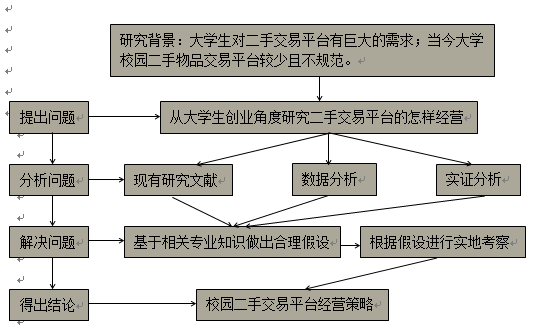 二、预期成果1.对于课题：（1）完成问卷调查和实地考察，整理数据资料，在此基础上经过探讨研究，分析总结出从大学生创业角度分析大学校园二手交易平台建立可行性，包括利弊分析；（2）通过现有研究文献，运用专业的数据分析方法以及科学的理论知识从而得出大学校园二手交易平台的经营策略，进行广泛推广。2.对于社会：（1）促进二手交易市场的发展，为社会创造财富；（2）为大学生的生活带来便利；（3）为建设资源节约型、环境友好型社会做出贡献；（4）为公益事业添砖加瓦。3.对于成员：（1）培养并锻炼人际沟通能力和应变能力，加强团队合作意识；（2）实现成员之间的相互学习和共同进步；（3）提高科学文化素养，学会独立思考和自主解决问题；（4）增强成员创新能力，激发创业热情。项目的技术路线及预期成果一、技术路线1、研究方法：①文献研究法：在已有理论研究的基础上，通过文献研究提炼处相关研究概念并获取权威的二手交易平台数据，建立研究模型进而提出研究假设；②问卷调查法：采用问卷调查方式获取大学校园二手平台相关一手数据③个案研究法：通过对典型的二手交易平台发展进行研究分析从微观研究宏观大学校园市场的发展与趋势；④实证分析法：将通过问卷调查等渠道得来的信息数据进行建模实证分析，找出影响大学校园二手交易平台建立的关键因素；路线图：二、预期成果1.对于课题：（1）完成问卷调查和实地考察，整理数据资料，在此基础上经过探讨研究，分析总结出从大学生创业角度分析大学校园二手交易平台建立可行性，包括利弊分析；（2）通过现有研究文献，运用专业的数据分析方法以及科学的理论知识从而得出大学校园二手交易平台的经营策略，进行广泛推广。2.对于社会：（1）促进二手交易市场的发展，为社会创造财富；（2）为大学生的生活带来便利；（3）为建设资源节约型、环境友好型社会做出贡献；（4）为公益事业添砖加瓦。3.对于成员：（1）培养并锻炼人际沟通能力和应变能力，加强团队合作意识；（2）实现成员之间的相互学习和共同进步；（3）提高科学文化素养，学会独立思考和自主解决问题；（4）增强成员创新能力，激发创业热情。项目的技术路线及预期成果一、技术路线1、研究方法：①文献研究法：在已有理论研究的基础上，通过文献研究提炼处相关研究概念并获取权威的二手交易平台数据，建立研究模型进而提出研究假设；②问卷调查法：采用问卷调查方式获取大学校园二手平台相关一手数据③个案研究法：通过对典型的二手交易平台发展进行研究分析从微观研究宏观大学校园市场的发展与趋势；④实证分析法：将通过问卷调查等渠道得来的信息数据进行建模实证分析，找出影响大学校园二手交易平台建立的关键因素；路线图：二、预期成果1.对于课题：（1）完成问卷调查和实地考察，整理数据资料，在此基础上经过探讨研究，分析总结出从大学生创业角度分析大学校园二手交易平台建立可行性，包括利弊分析；（2）通过现有研究文献，运用专业的数据分析方法以及科学的理论知识从而得出大学校园二手交易平台的经营策略，进行广泛推广。2.对于社会：（1）促进二手交易市场的发展，为社会创造财富；（2）为大学生的生活带来便利；（3）为建设资源节约型、环境友好型社会做出贡献；（4）为公益事业添砖加瓦。3.对于成员：（1）培养并锻炼人际沟通能力和应变能力，加强团队合作意识；（2）实现成员之间的相互学习和共同进步；（3）提高科学文化素养，学会独立思考和自主解决问题；（4）增强成员创新能力，激发创业热情。项目的技术路线及预期成果一、技术路线1、研究方法：①文献研究法：在已有理论研究的基础上，通过文献研究提炼处相关研究概念并获取权威的二手交易平台数据，建立研究模型进而提出研究假设；②问卷调查法：采用问卷调查方式获取大学校园二手平台相关一手数据③个案研究法：通过对典型的二手交易平台发展进行研究分析从微观研究宏观大学校园市场的发展与趋势；④实证分析法：将通过问卷调查等渠道得来的信息数据进行建模实证分析，找出影响大学校园二手交易平台建立的关键因素；路线图：二、预期成果1.对于课题：（1）完成问卷调查和实地考察，整理数据资料，在此基础上经过探讨研究，分析总结出从大学生创业角度分析大学校园二手交易平台建立可行性，包括利弊分析；（2）通过现有研究文献，运用专业的数据分析方法以及科学的理论知识从而得出大学校园二手交易平台的经营策略，进行广泛推广。2.对于社会：（1）促进二手交易市场的发展，为社会创造财富；（2）为大学生的生活带来便利；（3）为建设资源节约型、环境友好型社会做出贡献；（4）为公益事业添砖加瓦。3.对于成员：（1）培养并锻炼人际沟通能力和应变能力，加强团队合作意识；（2）实现成员之间的相互学习和共同进步；（3）提高科学文化素养，学会独立思考和自主解决问题；（4）增强成员创新能力，激发创业热情。项目的技术路线及预期成果一、技术路线1、研究方法：①文献研究法：在已有理论研究的基础上，通过文献研究提炼处相关研究概念并获取权威的二手交易平台数据，建立研究模型进而提出研究假设；②问卷调查法：采用问卷调查方式获取大学校园二手平台相关一手数据③个案研究法：通过对典型的二手交易平台发展进行研究分析从微观研究宏观大学校园市场的发展与趋势；④实证分析法：将通过问卷调查等渠道得来的信息数据进行建模实证分析，找出影响大学校园二手交易平台建立的关键因素；路线图：二、预期成果1.对于课题：（1）完成问卷调查和实地考察，整理数据资料，在此基础上经过探讨研究，分析总结出从大学生创业角度分析大学校园二手交易平台建立可行性，包括利弊分析；（2）通过现有研究文献，运用专业的数据分析方法以及科学的理论知识从而得出大学校园二手交易平台的经营策略，进行广泛推广。2.对于社会：（1）促进二手交易市场的发展，为社会创造财富；（2）为大学生的生活带来便利；（3）为建设资源节约型、环境友好型社会做出贡献；（4）为公益事业添砖加瓦。3.对于成员：（1）培养并锻炼人际沟通能力和应变能力，加强团队合作意识；（2）实现成员之间的相互学习和共同进步；（3）提高科学文化素养，学会独立思考和自主解决问题；（4）增强成员创新能力，激发创业热情。项目的技术路线及预期成果一、技术路线1、研究方法：①文献研究法：在已有理论研究的基础上，通过文献研究提炼处相关研究概念并获取权威的二手交易平台数据，建立研究模型进而提出研究假设；②问卷调查法：采用问卷调查方式获取大学校园二手平台相关一手数据③个案研究法：通过对典型的二手交易平台发展进行研究分析从微观研究宏观大学校园市场的发展与趋势；④实证分析法：将通过问卷调查等渠道得来的信息数据进行建模实证分析，找出影响大学校园二手交易平台建立的关键因素；路线图：二、预期成果1.对于课题：（1）完成问卷调查和实地考察，整理数据资料，在此基础上经过探讨研究，分析总结出从大学生创业角度分析大学校园二手交易平台建立可行性，包括利弊分析；（2）通过现有研究文献，运用专业的数据分析方法以及科学的理论知识从而得出大学校园二手交易平台的经营策略，进行广泛推广。2.对于社会：（1）促进二手交易市场的发展，为社会创造财富；（2）为大学生的生活带来便利；（3）为建设资源节约型、环境友好型社会做出贡献；（4）为公益事业添砖加瓦。3.对于成员：（1）培养并锻炼人际沟通能力和应变能力，加强团队合作意识；（2）实现成员之间的相互学习和共同进步；（3）提高科学文化素养，学会独立思考和自主解决问题；（4）增强成员创新能力，激发创业热情。项目的技术路线及预期成果一、技术路线1、研究方法：①文献研究法：在已有理论研究的基础上，通过文献研究提炼处相关研究概念并获取权威的二手交易平台数据，建立研究模型进而提出研究假设；②问卷调查法：采用问卷调查方式获取大学校园二手平台相关一手数据③个案研究法：通过对典型的二手交易平台发展进行研究分析从微观研究宏观大学校园市场的发展与趋势；④实证分析法：将通过问卷调查等渠道得来的信息数据进行建模实证分析，找出影响大学校园二手交易平台建立的关键因素；路线图：二、预期成果1.对于课题：（1）完成问卷调查和实地考察，整理数据资料，在此基础上经过探讨研究，分析总结出从大学生创业角度分析大学校园二手交易平台建立可行性，包括利弊分析；（2）通过现有研究文献，运用专业的数据分析方法以及科学的理论知识从而得出大学校园二手交易平台的经营策略，进行广泛推广。2.对于社会：（1）促进二手交易市场的发展，为社会创造财富；（2）为大学生的生活带来便利；（3）为建设资源节约型、环境友好型社会做出贡献；（4）为公益事业添砖加瓦。3.对于成员：（1）培养并锻炼人际沟通能力和应变能力，加强团队合作意识；（2）实现成员之间的相互学习和共同进步；（3）提高科学文化素养，学会独立思考和自主解决问题；（4）增强成员创新能力，激发创业热情。年度目标和工作内容（分年度写）一、年度目标：二、工作内容：2017年度：相关信息和调研数据收集：深入了解二手交易市场行情，结合大学校园其特殊性，运用专业的市场营销调研知识，采用问卷法、访问法、定性研究法、观察法、实验法等搜集相关数据。2.信息数据分析阶段、形成初级理论：运用统计学的相关知识，运用描述统计、统计推断与方差分析、相关分析与回归分析对前期搜集到的信息进行系统的分析，初步形成校园二手交易平台的经营策略。2018年度：3.理论分析调整阶段：运用初步形成的经营策略在大学校园进行试点经营，根据经营状况对策略进行相应调整。4.项目结题阶段：撰写项目结题论文，并公开发表。年度目标和工作内容（分年度写）一、年度目标：二、工作内容：2017年度：相关信息和调研数据收集：深入了解二手交易市场行情，结合大学校园其特殊性，运用专业的市场营销调研知识，采用问卷法、访问法、定性研究法、观察法、实验法等搜集相关数据。2.信息数据分析阶段、形成初级理论：运用统计学的相关知识，运用描述统计、统计推断与方差分析、相关分析与回归分析对前期搜集到的信息进行系统的分析，初步形成校园二手交易平台的经营策略。2018年度：3.理论分析调整阶段：运用初步形成的经营策略在大学校园进行试点经营，根据经营状况对策略进行相应调整。4.项目结题阶段：撰写项目结题论文，并公开发表。年度目标和工作内容（分年度写）一、年度目标：二、工作内容：2017年度：相关信息和调研数据收集：深入了解二手交易市场行情，结合大学校园其特殊性，运用专业的市场营销调研知识，采用问卷法、访问法、定性研究法、观察法、实验法等搜集相关数据。2.信息数据分析阶段、形成初级理论：运用统计学的相关知识，运用描述统计、统计推断与方差分析、相关分析与回归分析对前期搜集到的信息进行系统的分析，初步形成校园二手交易平台的经营策略。2018年度：3.理论分析调整阶段：运用初步形成的经营策略在大学校园进行试点经营，根据经营状况对策略进行相应调整。4.项目结题阶段：撰写项目结题论文，并公开发表。年度目标和工作内容（分年度写）一、年度目标：二、工作内容：2017年度：相关信息和调研数据收集：深入了解二手交易市场行情，结合大学校园其特殊性，运用专业的市场营销调研知识，采用问卷法、访问法、定性研究法、观察法、实验法等搜集相关数据。2.信息数据分析阶段、形成初级理论：运用统计学的相关知识，运用描述统计、统计推断与方差分析、相关分析与回归分析对前期搜集到的信息进行系统的分析，初步形成校园二手交易平台的经营策略。2018年度：3.理论分析调整阶段：运用初步形成的经营策略在大学校园进行试点经营，根据经营状况对策略进行相应调整。4.项目结题阶段：撰写项目结题论文，并公开发表。年度目标和工作内容（分年度写）一、年度目标：二、工作内容：2017年度：相关信息和调研数据收集：深入了解二手交易市场行情，结合大学校园其特殊性，运用专业的市场营销调研知识，采用问卷法、访问法、定性研究法、观察法、实验法等搜集相关数据。2.信息数据分析阶段、形成初级理论：运用统计学的相关知识，运用描述统计、统计推断与方差分析、相关分析与回归分析对前期搜集到的信息进行系统的分析，初步形成校园二手交易平台的经营策略。2018年度：3.理论分析调整阶段：运用初步形成的经营策略在大学校园进行试点经营，根据经营状况对策略进行相应调整。4.项目结题阶段：撰写项目结题论文，并公开发表。年度目标和工作内容（分年度写）一、年度目标：二、工作内容：2017年度：相关信息和调研数据收集：深入了解二手交易市场行情，结合大学校园其特殊性，运用专业的市场营销调研知识，采用问卷法、访问法、定性研究法、观察法、实验法等搜集相关数据。2.信息数据分析阶段、形成初级理论：运用统计学的相关知识，运用描述统计、统计推断与方差分析、相关分析与回归分析对前期搜集到的信息进行系统的分析，初步形成校园二手交易平台的经营策略。2018年度：3.理论分析调整阶段：运用初步形成的经营策略在大学校园进行试点经营，根据经营状况对策略进行相应调整。4.项目结题阶段：撰写项目结题论文，并公开发表。年度目标和工作内容（分年度写）一、年度目标：二、工作内容：2017年度：相关信息和调研数据收集：深入了解二手交易市场行情，结合大学校园其特殊性，运用专业的市场营销调研知识，采用问卷法、访问法、定性研究法、观察法、实验法等搜集相关数据。2.信息数据分析阶段、形成初级理论：运用统计学的相关知识，运用描述统计、统计推断与方差分析、相关分析与回归分析对前期搜集到的信息进行系统的分析，初步形成校园二手交易平台的经营策略。2018年度：3.理论分析调整阶段：运用初步形成的经营策略在大学校园进行试点经营，根据经营状况对策略进行相应调整。4.项目结题阶段：撰写项目结题论文，并公开发表。指导教师意见课题组申报的实践创新项目选题新颖，具有较高的市场研究性。团队成员具有参加学生实践项目的经验、整体素质高，申请理由充分，申请方案周密、可行，预期成果丰富。研究不仅有助于训练学生的实践创新能力和思考分析能力，而且促进二手交易市场的发展，同时构建节约型校园，体现出明显的实用价值。同意推荐申报该项目。如通过，本人将精心指导，确保项目的顺利推进。签字：                   日期：指导教师意见课题组申报的实践创新项目选题新颖，具有较高的市场研究性。团队成员具有参加学生实践项目的经验、整体素质高，申请理由充分，申请方案周密、可行，预期成果丰富。研究不仅有助于训练学生的实践创新能力和思考分析能力，而且促进二手交易市场的发展，同时构建节约型校园，体现出明显的实用价值。同意推荐申报该项目。如通过，本人将精心指导，确保项目的顺利推进。签字：                   日期：指导教师意见课题组申报的实践创新项目选题新颖，具有较高的市场研究性。团队成员具有参加学生实践项目的经验、整体素质高，申请理由充分，申请方案周密、可行，预期成果丰富。研究不仅有助于训练学生的实践创新能力和思考分析能力，而且促进二手交易市场的发展，同时构建节约型校园，体现出明显的实用价值。同意推荐申报该项目。如通过，本人将精心指导，确保项目的顺利推进。签字：                   日期：指导教师意见课题组申报的实践创新项目选题新颖，具有较高的市场研究性。团队成员具有参加学生实践项目的经验、整体素质高，申请理由充分，申请方案周密、可行，预期成果丰富。研究不仅有助于训练学生的实践创新能力和思考分析能力，而且促进二手交易市场的发展，同时构建节约型校园，体现出明显的实用价值。同意推荐申报该项目。如通过，本人将精心指导，确保项目的顺利推进。签字：                   日期：指导教师意见课题组申报的实践创新项目选题新颖，具有较高的市场研究性。团队成员具有参加学生实践项目的经验、整体素质高，申请理由充分，申请方案周密、可行，预期成果丰富。研究不仅有助于训练学生的实践创新能力和思考分析能力，而且促进二手交易市场的发展，同时构建节约型校园，体现出明显的实用价值。同意推荐申报该项目。如通过，本人将精心指导，确保项目的顺利推进。签字：                   日期：指导教师意见课题组申报的实践创新项目选题新颖，具有较高的市场研究性。团队成员具有参加学生实践项目的经验、整体素质高，申请理由充分，申请方案周密、可行，预期成果丰富。研究不仅有助于训练学生的实践创新能力和思考分析能力，而且促进二手交易市场的发展，同时构建节约型校园，体现出明显的实用价值。同意推荐申报该项目。如通过，本人将精心指导，确保项目的顺利推进。签字：                   日期：指导教师意见课题组申报的实践创新项目选题新颖，具有较高的市场研究性。团队成员具有参加学生实践项目的经验、整体素质高，申请理由充分，申请方案周密、可行，预期成果丰富。研究不仅有助于训练学生的实践创新能力和思考分析能力，而且促进二手交易市场的发展，同时构建节约型校园，体现出明显的实用价值。同意推荐申报该项目。如通过，本人将精心指导，确保项目的顺利推进。签字：                   日期：